ТЕРРИТОРИАЛЬНАЯ ИЗБИРАТЕЛЬНАЯ КОМИССИЯ
ГОРОДА УССУРИЙСКА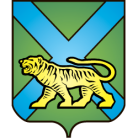 РЕШЕНИЕг. УссурийскОб изменении персональных данныхлиц, зачисленных в резерв составов участковых комиссий территориальной избирательной комиссиигорода Уссурийска Приморского краяНа основании части  9 статьи 26 Федерального закона «Об основных гарантиях избирательных прав и права на участие в референдуме граждан Российской Федерации», пункта 26 Порядка формирования резерва составов участковых комиссий и назначении нового члена участковой комиссии из резерва составов участковых комиссий, утвержденного постановлением ЦИК России от 5 декабря 2012 года № 152/1137-6, рассмотрев сведения, представленные Управлением записи актов гражданского состояния администрации Уссурийского городского округа на Афанасьеву Алёну Сергеевну (актовая запись о браке № 03 от 05.08.2019), территориальная избирательная комиссия города УссурийскаРЕШИЛА:1. Изменить сведения   в персональных данных Афанасьевой Алёны Сергеевны, зачисленной в резерв составов участковых комиссий территориальной избирательной комиссии города Уссурийска Приморского края, заменив фамилию Афанасьева на фамилию Бурдина.2. Разместить настоящее решение на официальном сайте администрации Уссурийского городского округа в разделе «Территориальная избирательная комиссия города Уссурийска» в информационно-телекоммуникационной сети «Интернет».Заместитель председателя комиссии                                             В.О. ГавриловСекретарь комиссии				                                         Н.М. Божко26 августа 2019 года                № 225/1457